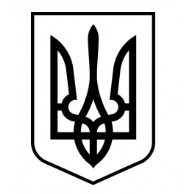 МІНІСТЕРСТВО ОСВІТИ І НАУКИ УКРАЇНИ
Тернопільський національний педагогічний університет імені Володимира ГнатюкаФакультет іноземних мовКафедра англійської філології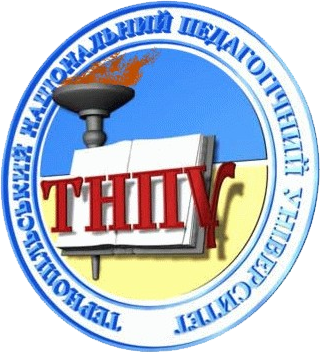 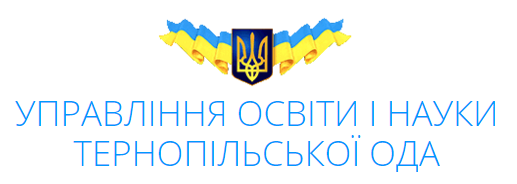 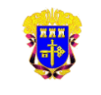 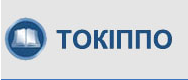 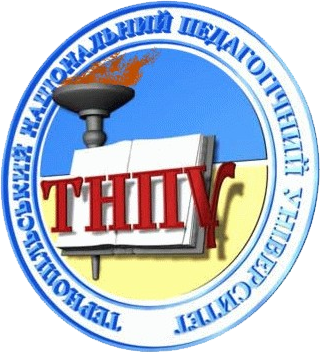 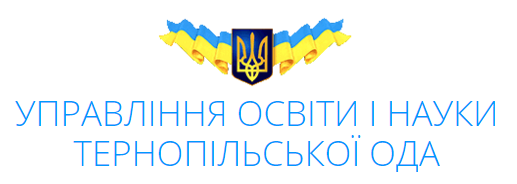 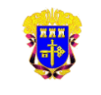 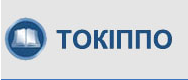 ПРОГРАМАРегіональної науково-практичної конференціїВЧИТЕЛЬ АНГЛІЙСЬКОЇ МОВИ:МОДЕЛЬ УСПІШНОГО ПЕДАГОГА ДЛЯ СУЧАСНОЇ ШКОЛИ22 квітня 2016 рокум. Тернопіль, вул. Максима Кривоноса, 2Організаційний комітет конференціїБуяк Богдан – доктор філософських наук, професор, проректор з наукової роботи та міжнародного співробітництва Тернопільського національного педагогічного університету імені Володимира ГнатюкаМорська Лілія – доктор педагогічних наук, професор, завідувач кафедри англійської філології Тернопільського національного педагогічного університету імені Володимира ГнатюкаЮтовець Ольга – головний спеціаліст відділу професійної та вищої освіти управління освіти і науки Тернопільської обласної державної адміністраціїУруська Лідія – методист з англійської мови Тернопільського обласного комунального інституту післядипломної педагогічної освітиПорядок роботи конференціїРегламент роботи виступу на пленарному засіданні – до 15 хв.; повідомлення, обговорення, виступ у дискусії – до 5 хв.Робоча мова конференції: англійськаПЛЕНАРНЕ ЗАСІДАННЯВідкриття конференціїДоповіді09.00 – 10.00 –10.00 – 12.30 –12.30 – 13.00 –13.00 – 13.20 –13.20 – 15.00 –13.20 – 15.00 –15.00 – 15.30 – реєстрація учасників науково-практичної конференції (ауд.178)пленарне засідання (ауд.178)виступ студентів Тернопільського національного педагогічного університету імені Володимира Гнатюка – майбутніх учителів англійської мовикава-брейк (ауд.177)виставка-презентація навчальної та науково-методичної літератури на допомогу   вчителеві англійської мови (ауд.177)консультаційний пункт для вчителів англійської мови (ауд.178): обмін досвідом та методичні поради молодому вчителевіпідведення підсумків роботи конференції; вручення сертифікатів учасникамБуяк Богдан Богдановичпроректор з наукової роботи та міжнародного співробітництва Тернопільського національного педагогічного університету імені Володимира Гнатюка, доктор філософських наук, професорЛучин Ірина Зенонівнавчитель Заліщицької державної гімназії, вчитель вищої категорії, вчитель-методист«Свята і будні» у професійній діяльності вчителя англійської мови сучасної школи. Skype-презентація та on-line фрагмент уроку англійської мови “Holidays and Working Days” in Professional Activity of Modern English Teachers. Skype-Presentation and the On-Line Lesson Fragment «Свята і будні» у професійній діяльності вчителя англійської мови сучасної школи. Skype-презентація та on-line фрагмент уроку англійської мови “Holidays and Working Days” in Professional Activity of Modern English Teachers. Skype-Presentation and the On-Line Lesson Fragment Коваленко Оксана Ярославівна головний спеціаліст департаменту загальної середньої та дошкільної освіти Міністерства освіти і наукиАктуальні питання навчання англійської мови у загальноосвітній школі: новини Міністерства освіти і науки УкраїниTopical Issues in Teaching English at a Secondary School: the News from the Ministry of Education and Science of UkraineАктуальні питання навчання англійської мови у загальноосвітній школі: новини Міністерства освіти і науки УкраїниTopical Issues in Teaching English at a Secondary School: the News from the Ministry of Education and Science of UkraineМорська Лілія Іванівнадоктор педагогічних наук, професор, завідувач кафедри англійської філології Тернопільського національного педагогічного університету імені Володимира Гнатюка Потреби сучасної школи: компетентний учитель і якісний підручник The Needs of Modern School: a Competent Teacher and a Good Quality Textbook Потреби сучасної школи: компетентний учитель і якісний підручник The Needs of Modern School: a Competent Teacher and a Good Quality Textbook ЯмелинецьЛеся Василівнавчитель англійської мови Теребовлянської спеціалізованої школи І-ІІІ ступенів № 3 з поглибленим вивченням іноземних мов, вчитель вищої категорії, вчитель-методистСпецифіка роботи тренера і модератора on-line курсів для учителів-початківцівOn-line Courses for Beginning Teachers: the Reflections of the Trainer and ModeratorСпецифіка роботи тренера і модератора on-line курсів для учителів-початківцівOn-line Courses for Beginning Teachers: the Reflections of the Trainer and ModeratorЗадорожнаІрина Павлівнадоктор педагогічних наук, професор, завідувач кафедри практики англійської мови та методики її викладання Тернопільського національного педагогічного університету імені Володимира ГнатюкаРозвиток професійної автономії вчителя іноземних мовDeveloping EFL Teacher AutonomyРозвиток професійної автономії вчителя іноземних мовDeveloping EFL Teacher AutonomyГурська Наталія ПетрівнаВчитель Козівської загальноосвітньої школи І-ІІІ ст. № 2, вчитель вищої категорії, вчитель-методистДосвід розробки та використання учительського веб-сайтуDeveloping and Implementation of an English Teacher’s web-site: Personal ExperienceДосвід розробки та використання учительського веб-сайтуDeveloping and Implementation of an English Teacher’s web-site: Personal ExperienceЗубрик Андріана Романівнакандидат педагогічних наук, доцент, доцент кафедри англійської філології Тернопільського національного педагогічного університету імені Володимира ГнатюкаКреативно-критичний компонент у професійній діяльності вчителя англійської мовиCreative and Critical Components in Professional Activity of an English TeacherКреативно-критичний компонент у професійній діяльності вчителя англійської мовиCreative and Critical Components in Professional Activity of an English TeacherСолодка Оксана Михайлівнавчитель Острівської загальноосвітньої школи І-ІІІ ступенів, Заслужений учитель УкраїниМайстер-клас з навчання англійської мови у загальноосвітній школіTeaching English at a Secondary School: a Master-classМайстер-клас з навчання англійської мови у загальноосвітній школіTeaching English at a Secondary School: a Master-classУруська Лідія Володимирівнаметодист з англійської мови Тернопільського обласного комунального інституту післядипломної педагогічної освітиПрофесійний розвиток вчителя англійської мови: європейські  та вітчизняні стандартиContinuous Professional Development of English Teachers: European and Ukrainian StandardsПрофесійний розвиток вчителя англійської мови: європейські  та вітчизняні стандартиContinuous Professional Development of English Teachers: European and Ukrainian StandardsДацківОльга Павлівнакандидат педагогічних наук, доцент, доцент кафедри практики англійської мови та методики її викладання Тернопільського національного педагогічного університету імені Володимира ГнатюкаПідготовка майбутніх учителів англійської мови до здійснення національно-патріотичного виховання учнів загальноосвітньої школиFrom Victims of Change to Agents of Change: Training English Teachers in UkraineПідготовка майбутніх учителів англійської мови до здійснення національно-патріотичного виховання учнів загальноосвітньої школиFrom Victims of Change to Agents of Change: Training English Teachers in Ukraine